В соответствии с Гражданским кодексом Российской Федерации, на основании Федерального закона Российской Федерации от 06.10.2003 № 131-ФЗ "Об общих принципах организации местного самоуправления в Российской Федерации",  Положения о порядке управления и распоряжения имуществом, находящимся в муниципальной собственности Мариинско-Посадского района Чувашской Республики, утвержденного решением Мариинско-Посадского районного Собрания депутатов от 29.10.2009 № С-52/6Мариинско-Посадское районное Собрание депутатов р е ш и л о:1.  Внести в решение Мариинско-Посадского районного Собрания депутатов  от 29.04.2022 № С–4/10 «О передаче из муниципальной собственности Мариинско–Посадского района Чувашской Республики в муниципальную собственность поселений Мариинско-Посадского района Чувашской Республики объекты движимого имущества» следующие изменения:1.1  Подпункт 1.5 пункта  1 изложить в следующей редакции1.5. Первочурашевскому сельскому поселению Мариинско-Посадского района2.  пункт 1 дополнить подпунктом 1.6 следующего содержания:«1.6. Приволжскому сельскому поселению Мариинско-Посадского района3. Решение вступает в силу с момента его подписания.Глава Мариинско-Посадского района                                                                       В.В.ПетровЧăваш  РеспубликинСĕнтĕрвăрри районĕндепутатсен ПухăвĕЙ Ы Ш Ă Н У№Сĕнтĕрвăрри  хули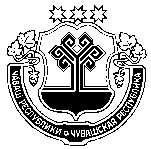 Чувашская  РеспубликаМариинско-Посадскоерайонное Собрание депутатовР Е Ш Е Н И Е 15.07.2022 № С-6/4г. Мариинский  ПосадО внесении изменений в решение Мариинско-Посадского районного собрания депутатов от 29.04.2022 № С–4/10 «О передаче из муниципальной собственности Мариинско–Посадского района Чувашской Республики в муниципальную собственность поселений Мариинско-Посадского района Чувашской Республики объекты движимого имущества»О внесении изменений в решение Мариинско-Посадского районного собрания депутатов от 29.04.2022 № С–4/10 «О передаче из муниципальной собственности Мариинско–Посадского района Чувашской Республики в муниципальную собственность поселений Мариинско-Посадского района Чувашской Республики объекты движимого имущества»№п/пНаименованиеИнвентарный номерБалансовая стоимостьОстаточная стоимость1ИП-212-142 извещатель автономный (2022 март)10136003522300,000,002ИП-212-142 извещатель автономный (2022 март)10136003523300,000,003ИП-212-142 извещатель автономный (2022 март)10136003524300,000,004ИП-212-142 извещатель автономный (2022 март)10136003525300,000,005ИП-212-142 извещатель автономный (2022 март)10136003526300,000,006ИП-212-142 извещатель автономный (2022 март)10136003527300,000,007ИП-212-142 извещатель автономный (2022 март)10136003528300,000,008ИП-212-142 извещатель автономный (2022 март)10136003529300,000,009ИП-212-142 извещатель автономный (2022 март)10136003530300,000,0010ИП-212-142 извещатель автономный (2022 март)10136003531300,000,00 ИТОГО: ИТОГО: ИТОГО:3 000,000,00№п/пНаименованиеИнвентарный номерБалансовая стоимостьОстаточная стоимость1ИП-212-142 извещатель автономный (2022 март)10136003532300,000,002ИП-212-142 извещатель автономный (2022 март)10136003533300,000,00ИТОГО:ИТОГО:ИТОГО:600,000,00